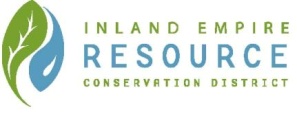 Water Conservation: Vocabulary List K-1Kindergarten- 1st grade:Aqueduct				Conservation		Condensation 		Drought		Evaporation		Gas 			Liquid			Natural Resource Precipitation		Solid			Water Cycle		Well				     	           	      	   	 	Aqueduct:  A man-made watercourse constructed to convey water from one location to another. An aqueduct is any system of pipes, ditches, canals, tunnels, and other structures used for this purpose. Condensation: The conversion of a gas to liquid, which is the opposite process of evaporation.Conservation: The act of conserving; such as saving Natural Resources.Drought: A period of below-average precipitation in a given region, resulting in prolonged shortages in its water supply. Evaporation: Evaporation is the process by which water changes from a liquid to a gas or vapor.Gas: Water converted into a gaseous or vapor state. Liquid: Fluid that has no fixed shape. Ex: Water at room temperatureNatural Resource: A substance or material such as water or trees that is naturally found on earth and is necessary or useful to humans.Precipitation: Water released from clouds in the form of rain, sleet, snow, or hail.Solid: Firm, hard, or compact in state.Water Cycle: A natural process by which water circulates between the Earth’s oceans, atmosphere, and land, involving precipitation as rain and snow, drainage in streams and rivers, and return to the atmosphere by evaporation and transpiration. Also known as the Hydrologic Cycle.Well: Manmade hole deep in the ground through which water can be removed.